لیستى وانە سەربارەکانى خويندنى مانگى :4/2023   سەرپەرشتی خوێندنی باڵا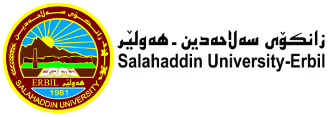 کۆى کاتژمێرەکانى نیساب : کۆى کاتژمێرەکانى سەربار :کۆى گشتى:04:3005:3003:3004:3002:3003:3001:3002:3001:0001:3001:0001:3012:0001:0011:0012:0010:0011:0009:0010:00کاتژمێررۆژشەممەProfessional. practiceProfessional. practiceیەک شەممەTheses graduation project 5th stageTheses graduation project 5th stageTheses graduation project 5th stageTheses graduation project 5th stageTheses graduation project 5th stageدوو شەممەسێ شەممەچوار شەممەTheses graduation project 5th stageTheses graduation project 5th stageTheses graduation project 5th stageTheses graduation project 5th stageTheses graduation project 5th stageپێنج شەممەکۆىپراکتیکى و تیۆرىپراکتیکىتیۆرىبەرواررۆژکۆىپراکتیکى و تیۆرىپراکتیکىتیۆرىبەرواررۆژشەممەشەممەپشووی یادی ئازادکردنی عێراقپشووی یادی ئازادکردنی عێراقپشووی یادی ئازادکردنی عێراق9/4/23یەک شەممە222/4/23یەک شەممە5510/4/23دوو شەممە553/4/23دوو شەممە11/4/23سێ شەممە4/4/23سێ شەممە12/4/23چوار شەممە5/4/23چوار شەممە5513/4/23پێنج شەممە556/4/23پێنج شەممەپرۆژەپرۆژە34341*32*21 PhD, 2Msc Studentsسەرپەرشتىخوێندنى باڵا34341*32*21 PhD, 2Msc Studentsسەرپەرشتىخوێندنى باڵا17کۆى گشتى19کۆى گشتىکۆىپراکتیکى و تیۆرىپراکتیکىتیۆرىبەرواررۆژکۆىپراکتیکى و تیۆرىپراکتیکىتیۆرىبەرواررۆژشەممەپشووی یادی ڕاپەڕینی هەولێرپشووی یادی ڕاپەڕینی هەولێرپشووی یادی ڕاپەڕینی هەولێرشەممەپشوی جەژنی رەمەزانپشوی جەژنی رەمەزانپشوی جەژنی رەمەزان23/4/23یەک شەممە2216/4/23یەک شەممەپشوی جەژنی رەمەزانپشوی جەژنی رەمەزانپشوی جەژنی رەمەزان24/4/23دوو شەممە5517/4/23دوو شەممە25/4/23سێ شەممە18/4/23سێ شەممە26/4/23چوار شەممەپشوی جەژنی چوارشەممەی سوورپشوی جەژنی چوارشەممەی سوورپشوی جەژنی چوارشەممەی سوور19/4/23چوار شەممە5527/4/23پێنج شەممەپشوی جەژنی رەمەزانپشوی جەژنی رەمەزانپشوی جەژنی رەمەزان20/4/23پێنج شەممەپرۆژەپرۆژە34341*32*21 PhD, 2Msc Studentsسەرپەرشتىخوێندنى باڵا34341*32*21 PhD, 2Msc Studentsسەرپەرشتىخوێندنى باڵا12کۆى گشتى14کۆى گشتىڕاگرسەرۆکى بەشمامۆستاى وانەپ.د.نه‌ژاد احمد حسينپ.ی.د.صلاح الدين ياسين بابيرپ.د. حسین علی حسین